Об отмене решения  Емельяновского сельского совета от 25.12.2018 года №7 «Об утверждении Положения о защите населения и территории муниципального образования Емельяновское сельское поселение Нижнегорского района Республики Крым от чрезвычайных ситуаций природного и техногенного характера».С целью приведения нормативных правовых актов Емельяновского сельского совета Нижнегорского района Республики Крым в соответствие с действующим законодательством, Уставом муниципального образования Емельяновское сельское поселение Нижнегорского района Республики Крым, Емельяновский сельский совет РЕШИЛ:1. Отменить решение Емельяновского сельского совета от 25.12.2018 года №7 «Об утверждении Положения о защите населения и территории муниципального образования Емельяновское сельское поселение Нижнегорского района Республики Крым от чрезвычайных ситуаций природного и техногенного характера.2. Обнародовать настоящее решение на официальном Портале Правительства Республики Крым на странице Нижнегорского муниципального района                            ( nijno.rk.gov.ru) в разделе «Муниципальные образования Нижнегорского района», подраздел «Емельяновское сельское поселение» https://emelyanovskoe.rk.gov.ru/),   и на информационном стенде в здании администрации Емельяновского сельского поселения по адресу: с.Емельяновка, ул.Центральная,1343. Решение вступает в силу со дня его официального обнародования. ПредседательЕмельяновского сельского совета –Глава администрации Емельяновского  сельского поселения		              Л.В.Цапенко                                       РЕСПУБЛИКА КРЫМНИЖНЕГОРСКИЙ  РАЙОНЕМЕЛЬЯНОВСКИЙ СЕЛЬСКИЙ СОВЕТ30-я сессии 2-го созываРЕШЕНИЕ №8От 26.12.2022 г.		             с.Емельяновка         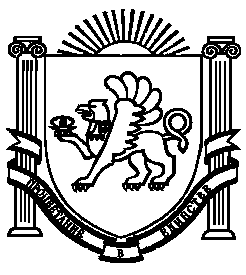 